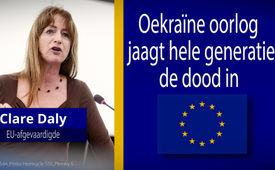 EU-afgevaardigde waarschuwt: Oekraïne oorlog jaagt hele generatie de dood in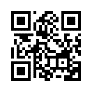 EU-afgevaardigde Clare Daly stelt dit aan de kaak: Een hele generatie mannen wordt genadeloos de dood ingejaagd in de oorlog in Oekraïne. De gruwelijke beelden van het oorlogsgebeuren zijn diep schokkend. Maar in plaats van een dringend noodzakelijke dialoog wordt door het Westen een voortdurend debat gevoerd over nog meer wapenleveranties. In haar korte toespraak roept Clare Daly op tot dialoog.Sinds de Maidan-onrusten in 2014 woedt er een burgeroorlog in Oekraïne. Daarbij staat het Westen van Oekraïne tegenover de Donbass, het Oosten van Oekraïne. Er waren tot  2022 ongeveer 12.000 doden te betreuren. Met de invasie van Russische troepen op 24 februari 2022 breidde de oorlog zich uit naar West-Oekraïne, wat elke dag meer mensenlevens eiste. Zoals al sinds 2014 het geval is in Oost-Oekraïne, worden steden en dorpen in West-Oekraïne nu ook opgeschrikt door zware explosies. Gezinnen met hun kinderen vluchten naar hun kelders of verlaten het land om zich te beschermen tegen raketaanvallen en de dood die overal op de loer ligt. De beelden van de oorlog die je sinds 2014 te zien krijgt zijn schokkend en hartverscheurend; het zijn mensen zoals jij en ik.Een hele generatie mannen wordt de dood ingejaagd in deze meedogenloze gevechten, waarvan de meesten door gedwongen rekrutering naar het front zijn vervoerd.Ondertussen blijft het Westen steeds weer steun voor West-Oekraïne suggereren. Vanaf het allereerste begin is alle “hulp” echter gericht op het militair bewapenen van West-Oekraïne, waardoor deze oorlog onvermijdelijk langer duurt en het aantal slachtoffers verder toeneemt. Serieuze vredesonderhandelingen en de afspraken over een wapenstilstandverdrag van Minsk werden tussen 2014 en 2022 steevast geschonden door West-Oekraïne. Vanaf het binnentrekken van Russische troepen op 24 februari 2022 tot op heden zijn er geen nieuwe vredesonderhandelingen geweest.  De weg van dialoog en consensusvorming wordt systematisch omzeild.In haar korte toespraak stelt Europarlementslid Clare Daly de voortdurende oorlogsretoriek en het debat rond wapenleveringen aan de kaak. Die gaan gepaard met een beschamend gebrek aan empathie voor mensenlevens. Luister zelf naar wat ze te zeggen heeft:“Dank u, mijnheer de Voorzitter. Luisterend naar dit aanwakkeren van de oorlog hier in veiligheid, duizenden kilometers van het front, denk ik dat het nuttig is om onszelf eraan te herinneren wat gewone Oekraïeners meemaken.  The “Economist” meldt gedwongen dienstplicht in het hele land. Dienstplichtigen zonder ervaring of opleiding worden naar het front gestuurd in wat een Britse minister het afmattende niveau van de Eerste Wereldoorlog noemt. Het aantal slachtoffers is geheim, maar we weten dat de schattingen rond de honderdtwintigduizend liggen. Bataljonscommandanten vertellen de “Washington Post” over rekruten die massaal hun posities ontvluchten en “Political Record” meldt een harde aanpak van deserteurs - dit zijn “menselijke wezens”! Er is een beschamend gebrek aan empathie voor gewone mensen in deze oorlogsretoriek hier. Het debat gaat alleen maar over het leveren van de wapens om deze oorlog gaande te houden. Oekraïne verbrandt een hele generatie mannen - zonen -- echtgenoten -- broers die nooit vervangen kunnen worden. Dit kan niet eeuwig zo doorgaan! En – jullie walgelijke oorlogsgeneraals, die hier zitten en ons de schuld geven voor deze mannen (mensenlevens)  -jullie -maken -me -ziek! We hebben vrede nodig, we hebben dialoog nodig, hoe onaangenaam dat ook mag zijn!”Beste kijkers, één ding is zeker: De wapens van de VS en Europa zullen deze oorlog niet beëindigen en oorlogsstokers in de gelederen van de politiek en de media zijn duidelijk niet geïnteresseerd in vrede en deëscalatie. Des te meer moeten we ons realiseren dat ons allemaal hetzelfde lot kan of zal treffen als deze ontwikkeling niet wordt gestopt. Erich Maria Remarque zei ooit: “Ik dacht altijd dat iedereen tegen oorlog was. Totdat ik ontdekte dat er mensen zijn die ervoor zijn. Vooral degenen die er niet aan mee hoeven te doen.”Laten we daarom als één man optreden en ons veto heftig tot uitdrukking brengen tegen deze en elke andere oorlog. De tijd van oorlogen is voorbij - wij zijn vredelievende volkeren en willen geen oorlogen meer!door ol./ef.Bronnen:Ukraine is burning through a generation of men' - MEP Clare Daly- speech from 15 Mar 2023
www.youtube.com/watch?v=IhS_7tVv_XQ

Ukraine short of skilled troops and munitions as losses, pessimism grow
www.washingtonpost.com/world/2023/03/13/ukraine-casualties-pessimism-ammunition-shortage/

Erich Maria Remarque: Mit "Im Westen nichts Neues" zum Star
www.ndr.de/geschichte/koepfe/Erich-Maria-Remarque-Mit-Im-Westen-nichts-Neues-zum-Star,remarque100.htmlDit zou u ook kunnen interesseren:---Kla.TV – Het andere nieuws ... vrij – onafhankelijk – ongecensureerd ...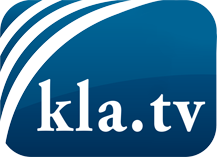 wat de media niet zouden moeten verzwijgen ...zelden gehoord van het volk, voor het volk ...nieuwsupdate elke 3 dagen vanaf 19:45 uur op www.kla.tv/nlHet is de moeite waard om het bij te houden!Gratis abonnement nieuwsbrief 2-wekelijks per E-Mail
verkrijgt u op: www.kla.tv/abo-nlKennisgeving:Tegenstemmen worden helaas steeds weer gecensureerd en onderdrukt. Zolang wij niet volgens de belangen en ideologieën van de kartelmedia journalistiek bedrijven, moeten wij er elk moment op bedacht zijn, dat er voorwendselen zullen worden gezocht om Kla.TV te blokkeren of te benadelen.Verbindt u daarom vandaag nog internetonafhankelijk met het netwerk!
Klickt u hier: www.kla.tv/vernetzung&lang=nlLicence:    Creative Commons-Licentie met naamgeving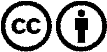 Verspreiding en herbewerking is met naamgeving gewenst! Het materiaal mag echter niet uit de context gehaald gepresenteerd worden.
Met openbaar geld (GEZ, ...) gefinancierde instituties is het gebruik hiervan zonder overleg verboden.Schendingen kunnen strafrechtelijk vervolgd worden.